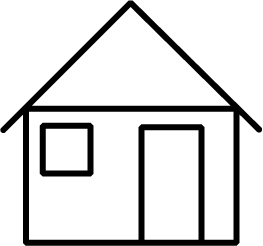 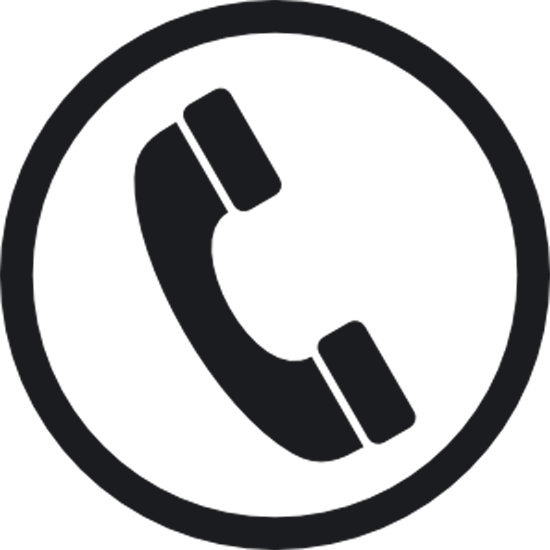 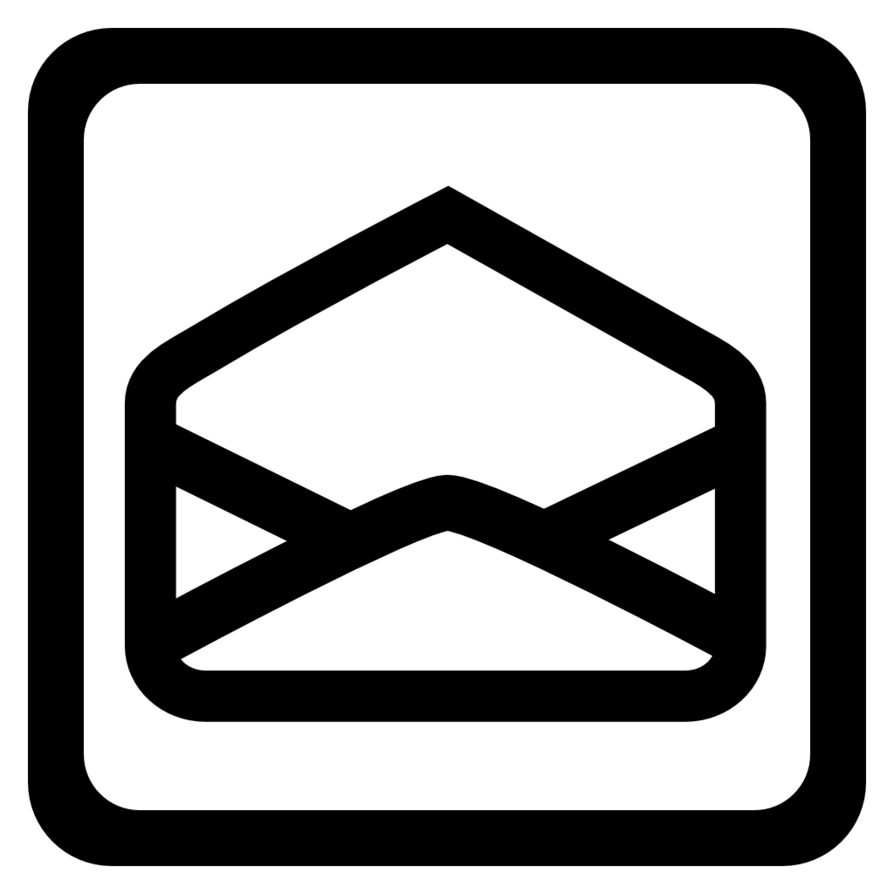 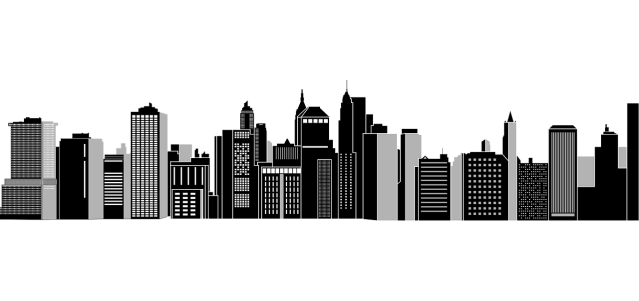 Wohnungs- und Siedlungsbau Bayern GmbH & Co. OHGZu Hd. Frau TannerProvinostraße 2
86153 AugsburgAugsburg, den 29.02.2016Ihre Stellenanzeige auf monster.deBewerbung um den Ausbildungsplatz zur ImmobilienkauffrauSehr geehrte Frau Tanner,zurzeit besuche ich die 12. Klasse des Maria-Theresia-Gymnasiums in Augsburg. Im Juli 2016 werde ich meine Schullaufbahn mit dem Abitur abschließen. Im Anschluss möchte ich mich in Ihrem Unternehmen gerne nicht mehr nur theoretischen, sondern auch praktischen Herausforderungen stellen. Die Immobilienbranche reizt mich besonders, da der Wohnraum entscheidend zur Lebensqualität eines Menschen beitragen kann. Ich sehe meine Aufgabe darin, für jeden Kunden die individuell passende Immobilie zu finden und somit einen Teil zu seinem persönlichen Glück beizutragen. Jeder Mensch hat das Recht, gut und sicher zu wohnen, um es in den Worten des Leitmotivs der wohnungswirtschaftlichen Verbände des GdW und VdW Bayern zu sagen. Meine Begeisterung vertiefte ich während meines Praktikums bei der Immobilien-ARENA GmbH, bei dem ich bei Wohnungsbesichtigungen und Beratungsgesprächen bereits interessante Einblicke in den Alltag einer Immobilienkauffrau erhielt. Meine Stärken sehe ich vor allem im Umgang mit Menschen. Ich bin offen, kommunikationsstark und überzeugend, was ich bereits als Teilnehmerin des bundesweiten Wettbewerbs „Jugend debattiert“ unter Beweis stellen durfte. Im Jahr 2014 erreichte ich hier die Landeswettbewerbe, nachdem ich mich im Schul- und Regionalwettbewerb dafür qualifiziert hatte. Als Immobilienkauffrau kann ich diese Fähigkeit zielgerichtet einsetzen, um Menschen und Wohnungen zusammenzubringen.Als eines der größten Wohnungsunternehmen in Bayern bieten Sie Ihren Auszubildenden die Gelegenheit, das weite Spektrum an Aufgaben einer Immobilienkauffrau umfassend kennenzulernen. Deshalb möchte ich meine Ausbildung in Ihrem Unternehmen absolvieren und mich so persönlich und beruflich weiterentwickeln.Wenn Sie mich näher kennen lernen möchten, freue ich mich über die Einladung zu einem Vorstellungsgespräch.Mit freundlichen GrüßenAnja SchneiderAnlagen